RESIDENCE BOUGAINVILLAEVia della Marina - 07021 Porto Cervo (OT) - Italy Tel. +39 078991640 - Fax. + 39 078991717 www.bougainvillae.comResidence Bougainvillae offers for your staying in Porto Cervo a solution of high quality and convenience, through accommodation solutions that combine comfort and reasonable prices. It is located in Porto Cervo Marina a perfect position to reach the Yacht Club Costa Smeralda venue by foot, surrounded by the magical atmosphere of the Costa Smeralda.Choose a holiday in Porto Cervo Marina, one of the best-equipped and welcoming ports of the Mediterranean Sea, and book your apartment at Residence Bougainvillae!APARTMENTSThe apartments are with one, two or three rooms and are all equipped with comfortable amenities such as kitchenette, kitchenware, private bathroom, colour TV, safe and air conditioning, linen supply and change service.Price offer from 10 to 17 September.Check in between 5 pm. and 8 pm., check out 16 or 17 September by 10 am.One Room Flat, 1/2 pax, consists of a large room with sofa bed or 2 single beds and kitchenette, bathroom and terrace. http://www.bougainvillae.com/eng/apartments/one-room-flat.htmlEuro 987,00 Euro 840,00Two Room Flat, 2 pax, composed of a bedroom, living room with sofa bed and kitchenette, bathroom and terracehttp://www.bougainvillae.com/eng/apartments/two-room-flat.htmlEuro 1.190,00    Euro 1.000,00Two Room Flat, 3/4 pax, , composed of a bedroom, living room with sofa bed for 2 persons and kitchenette, bathroom and terracehttp://www.bougainvillae.com/eng/apartments/two-room-flat.htmlEuro 1.330,00    Euro 1.200,00Three Room Flat, up to 4 people, consists of a bedroom, a bedroom with two single beds, living room with kitchenette, bathroom and terrace or 2 bedrooms with two single beds each, living room with kitchenette, bathroom and terrace.http://www.bougainvillae.com/eng/apartments/three-room-flat.html Euro 1.480,00    Euro 1.330,00Three Room Flat Plus which can accommodate up to 6 people, consist in a double bedroom, a bedroom with 2 single beds, living room with sofa bed, bathroom and terrace. http://www.bougainvillae.com/eng/apartments/three-room-flat-plus.html Euro 1.620,00    Euro 1.450,00HOW TO BOOKWrite an email to:
info@bougainvillae.com and giulia@j70.itIn order to have the discounted rates, please write in the subject: “J/70 WORLDS” and your surnameHOW TO PAYTo confirm the booking, a deposit of 30% of the total price is requested and the balance amount should be paid 30 days before the arrival.All fees are in Euros and include VAT.The prices include the rent of the apartment, the energy consumption, the supply of towels, changed every 4 days, the supply of bed linen, changed every 8 days, cleaning every 8 days and final cleaning.CANCELLATION POLICYIf cancelled up to 45 days before date of arrival, no fee will be charged.If cancelled later or in case of no-show, 80% of total price of the reservation will be charged. To cancel a reservation contact the Residence Bougainvillae by calling +39 0789 91640 or via e-mail to info@bougainvillae.com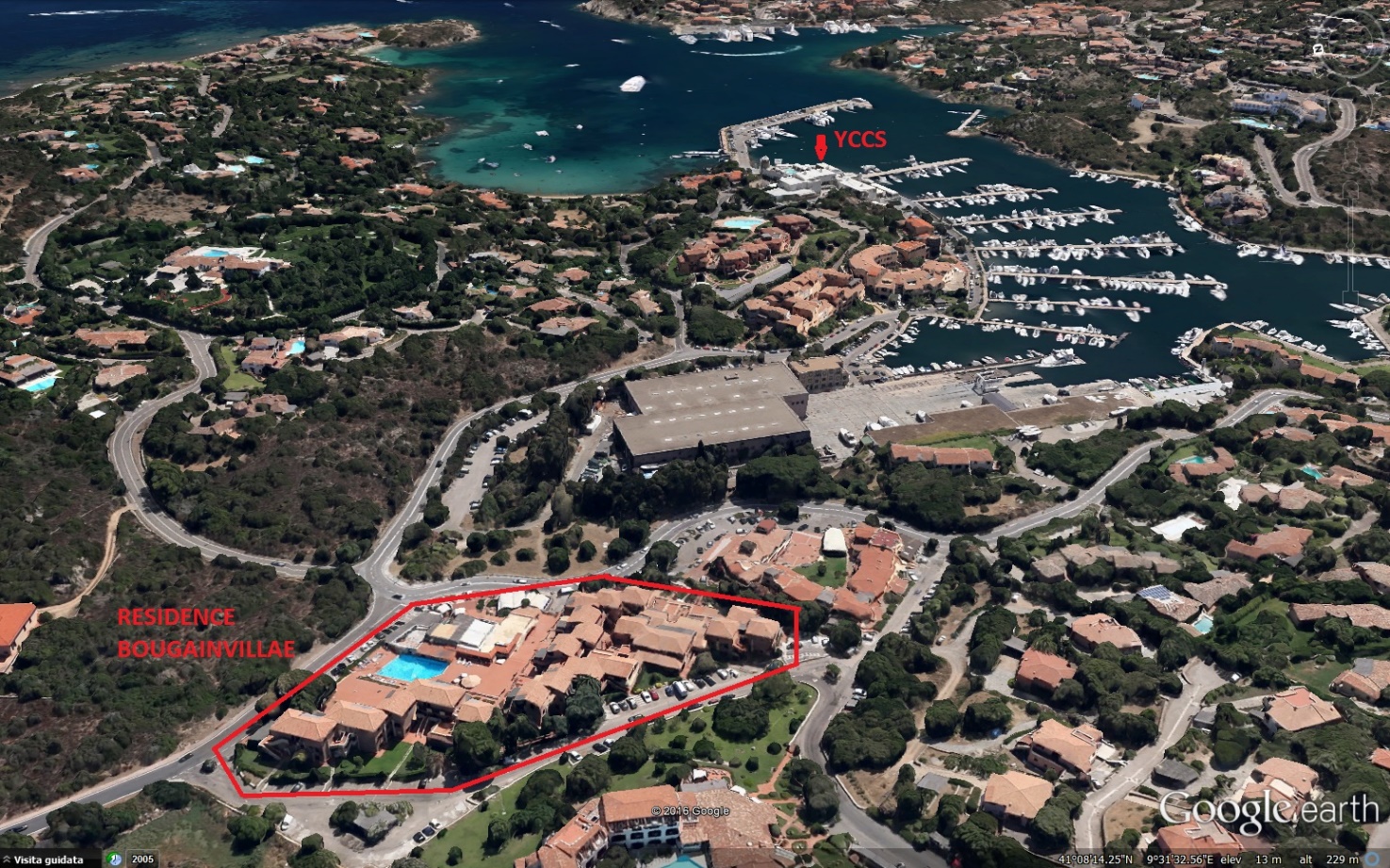 